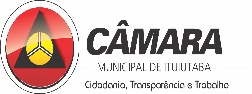 Contrato Nº 20/2022Contratante: Câmara Municipal de ItuiutabaContratada: Xerox Express Serviços e Comércio LTDAProcesso licitatório: 22/2022- Pregão: 05/2022Objeto: Aquisição de materiais de expediente para atender a Câmara Municipal de ItuiutabaPeríodo: 01/12/2022 a 31/12/2022Valor contratual: R$ 11.646,60 (Onze mil seiscentos e quarenta e seis reais e sessenta centavos)Dotação: 04.01.01.01.031.0001.2.0002.3.3.90.30. – Material de Consumo - 16- Material de Expediente-  Enquadramento Legal: Lei 8.666/931º Termo Aditivo ao Contrato Nº 020/2022 - Prestação de Serviços - Data; 23/12/2022 - Contratada: Xerox Express Serviços e Comércio LTDA - Processo: Pregão-Objeto: Prorrogação de Vigência 01/01/2023 até 28/02/2023– Dotação: 04.01.01.01.031.0001.2.0002.3.3.90.30. – Material de Consumo - 16- Material de Expediente- Enquadramento Legal: Art.57, inciso II e da Lei nº 8.666/93